.When dancing to "Yoko" from the "Toonage" album, start with lyrics: "Well, she's my hot potato..."). To order music, contact John via email or phoneRIGHT SIDE, BEHIND & CROSS, RIGHT SIDE, BEHIND & CROSS, RIGHT ROCK, RECOVERRIGHT COASTER STEP, PADDLE ½ TURN RIGHT, LEFT KICK & POINT, PADDLE ½ TURN LEFTRIGHT ROCK, RECOVER, TRIPLE TURNING ½ RIGHT, LEFT ROCK, RECOVER, TRIPLE TURNING ½ LEFTRIGHT POINT, CROSS, LEFT POINT, CROSS, RIGHT TOE-HEEL STRUT BACK, LEFT TOE-HEEL STRUT BACKRIGHT TOE-HEEL STRUT BACK, LEFT KICK-BALL-CROSS, LEFT HEEL TAP X4 WITH ATTITUDE LEAN& LEFT KICK, STEP DOWN, RIGHT CROSSOVER SHUFFLE, ROCK ¼ TURN LEFT, RECOVER, LEFT TRIPLE TURNING ½ LEFTREPEATHot Potato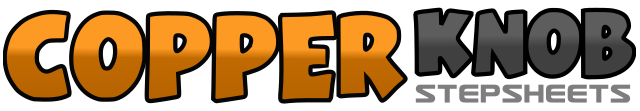 .......Count:48Wall:4Level:Intermediate.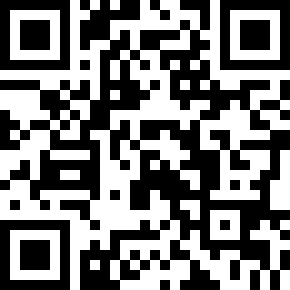 Choreographer:John Robinson (USA)John Robinson (USA)John Robinson (USA)John Robinson (USA)John Robinson (USA).Music:Yoko - CartoonsYoko - CartoonsYoko - CartoonsYoko - CartoonsYoko - Cartoons........1-2Right step side right, left step behind right&3-4Right step side right, left step across right, right step side right5&6Left step behind right, right step side right, left step across right7-8Right rock ball of foot forward, recover weight to left1&2Right step back ball of foot, left step next to right, step right forward&3&4Raise left foot hitching knee slightly while pivoting ¼ right, left toe touch side left, raise left foot hitching knee slightly while pivoting ¼ right, left toe touch side left5&6Left kick forward, left step next to right, right toe point side right&7&8Raise right foot hitching knee slightly while pivoting ¼ left, right toe touch side right, raise right foot hitching knee slightly while pivoting ¼ left, right toe touch side right1-2Right rock ball of foot forward, recover weight to left3&4Pivot ½ right off left foot stepping right foot forward, left step forward instep to right heel, step right forward5-6Left rock ball of foot forward, recover weight to right7&8Pivot ½ left off right foot stepping left foot forward, right step forward instep to left heel, step left forward1-2Right toe point side right, right step forward across left3-4Left toe point side left, left step forward across right5-6Right toe touch back, right heel drop to floor with weight7-8Left toe touch back, left heel drop to floor with weight1-2Right toe touch back, right heel drop to floor with weight3&4Left sharp kick toward left diagonal, left step back ball of foot, right step across left5-8Left step towards left diagonal tapping left heel down, tap left heel 3 more times while gradually leaning over left foot (6, 7, 8)&1-2Shift weight to right foot, left kick toward left diagonal, left step down/slightly back3&4Right step across left, left small step side left, right step across left5-6Left rock ball of foot into ¼ turn left, recover weight to right7&8Pivot ½ left off right foot stepping left foot forward, right step forward instep to left heel, step left forward